Zastoupený:  XXXXXXXXXXXXXXObjednávka je zadána na základě přímého zadáníPředmětem objednávky je dodávka/poskytnutí těchto služeb:Dokumentace bouracích prací dle vyhl. 499/2006 Sb. příloha 15 pro RD na p.č. st. 45 v k.ú. Robousy (Robousy č.p. 45)
dle cenové nabídky která je přílohou této objednávky. Nejvyšší předpokládaná cena, bude fakturováno dle skutečnostiPlatební podmínky: K vystavení daňového dokladu dojde po předání a převzetí díla, lhůta splatnosti je 14 dnů od jeho doručení objednateli.Plátcovství DPH: Objednatel není plátcem DPH.Dodavatel není plátcem DPH.Doba plnění (dodací lhůta): 28.6.2024Místo plnění: RD na p.č. st. 45 v k.ú. Robousy (Robousy č.p. 45)Poskytnutí záruky na jakost: 24 měsíců od předání předmětu objednávkyMožnosti odstoupení objednatele od objednávky:- v případě, že dojde k prodlení dodavatele s předáním díla delším než 30 dnů oproti termínu uvedeném v objednávce- v případě závažného porušení povinností dodavatele, které trvá i po upozornění na toto porušeníObjednávku vyhotovil: XXXXXXXXXXXXXXÚhrada z kapitoly: výstavba městaDatum objednání: 3. 1. 2024Počet příloh: 1Tímto bez výhrad potvrzuji akceptaci výše uvedené objednávky:Datum: .................................Tato objednávka, včetně případných příloh, podléhá povinnosti zveřejnění v Registru smluv podle zákona č. 340/2015 Sb. o registru smluv, tím zároveň nabývá účinnost. Zveřejnění objednávky
v Registru smluv zajistí Město Jičín.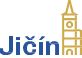 Objednávka 2/2024/INV(číslo objednávky uvádějte vždy na faktuře)Objednatel:Dodavatel:Město Jičín, Žižkovo nám. 18Ing. Jindřich Lechovský506 01 JičínSokolská 1183/43IČO: 0027163246001, Bankovní spojení: KB Jičín, č. ú. 524541/0100IČO: 49296990Odbor investiční výstavby a údržby městaKontakt: XXXXXXXXXXXXXXCena bez DPH:71 200 KčVýše DPH:0 KčCena včetně DPH:71 200 KčPříkazce operace: XXXXXXXXXXXXXX.................................................................Správce rozpočtu: XXXXXXXXXXXXXX.................................................................Razítko a podpis objednatele:.................................................................Za dodavatele:.................................................................